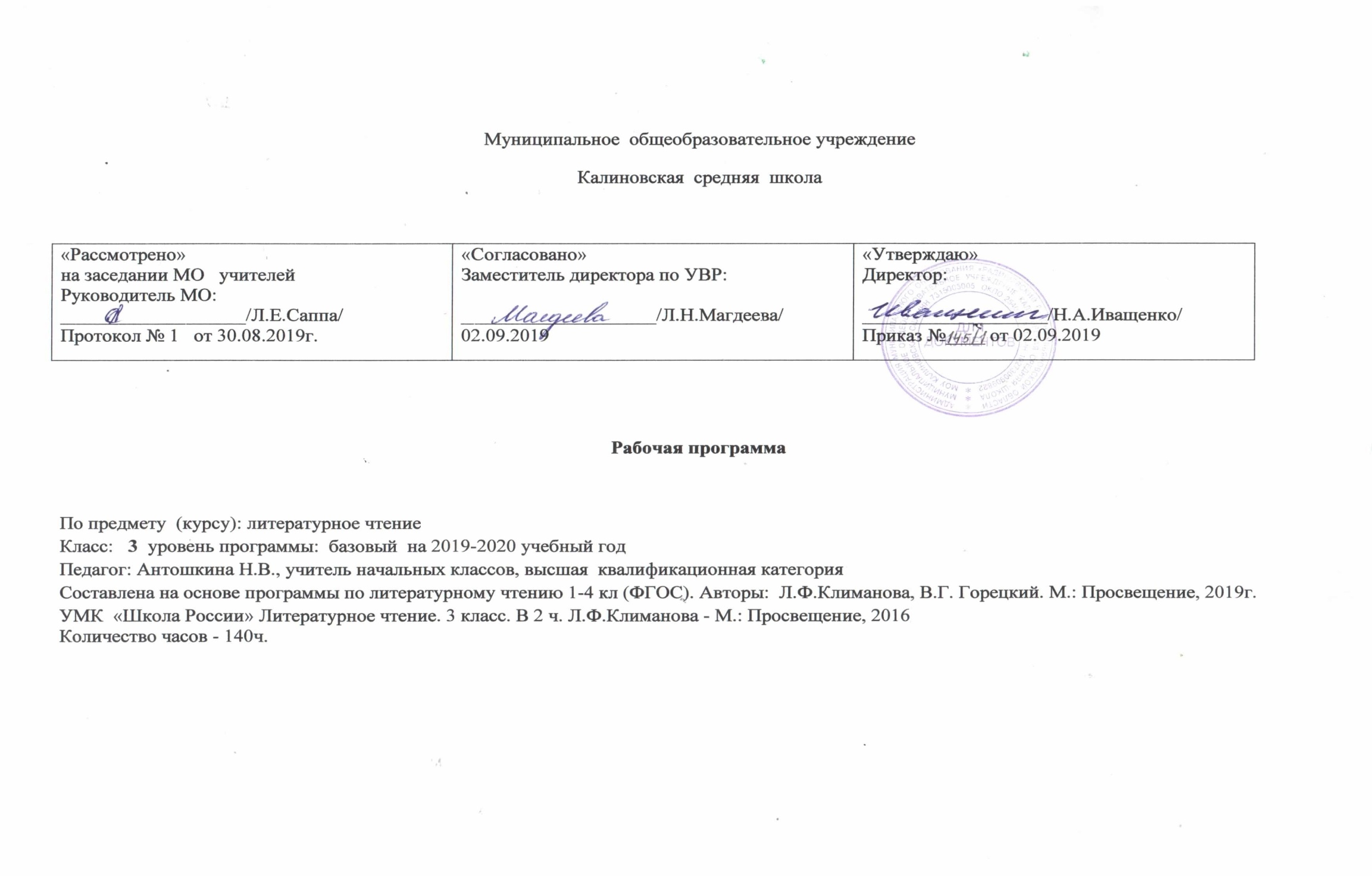 1.. ПЛАНИРУЕМЫЕ РЕЗУЛЬТАТЫ ОСВОЕНИЯ ПРОГРАММЫ.Программа обеспечивает достижение выпускниками начальной школы определенных личностных, метапредметных и предметных результатов.Личностные результаты1. Формирование чувства гордости за свою Родину, российский народ и историю России; осознание своей этнической и национальной принадлежности, формирование ценностей многонационального российского общества; становление гуманистических и демократических ценностных ориентаций.2. Формирование целостного, социально ориентированного взгляда на мир в его органичном единстве и разнообразии природы, народов, культур и религий.3. Формирование уважительного отношения к иному мнению, истории и культуре других народов.4. Овладение начальными навыками адаптации в динамично изменяющемся и развивающемся мире.5. Принятие и освоение социальной роли обучающегося, развитие мотивов учебной деятельности и формирование личностного смысла учения.6. Развитие самостоятельности и личной ответственности за свои поступки, в том числе в информационной деятельности, на основе представлений о нравственных нормах, социальной справедливости и свободе.7. Формирование эстетических потребностей, ценностей и чувств.8. Развитие этических чувств, доброжелательности и эмоционально-нравственной отзывчивости, понимания и сопереживания чувствам других людей.9. Развитие навыков сотрудничества со взрослыми и сверстниками в различных социальных ситуациях, умения не создавать конфликтов и находить выходы из спорных ситуаций.10. Формирование установки на безопасный, здоровый образ жизни, мотивации к творческому труду, к работе на результат, бережному отношению к материальным и духовным ценностям.Метапредметные результаты1. Овладение способностью принимать и сохранять цели и задачи учебной деятельности, поиска средств её осуществления.2. Формирование умения планировать, контролировать и оценивать учебные действия в соответствии с поставленной задачей и условиями её реализации, определять наиболее эффективные способы достижения результата.3. Использование знаково-символических средств представления информации.4. Активное использование речевых средств и средств для решения коммуникативных и познавательных задач.5. Использование различных способов поиска (в справочных источниках), сбора, обработки, анализа, организации, передачи и интерпретации информации.6. Овладение навыками смыслового чтения текстов различных стилей и жанров в соответствии с целями и задачами: осознанно строить речевое высказывание в соответствии с задачами коммуникации и составлять тексты в устной и письменной формах.7. Овладение логическими действиями сравнения, анализа, синтеза, обобщения, классификации по родовидовым признакам, установления аналогий и причинно-следственных связей, построения рассуждений, отнесения к известным понятиям.8. Готовность слушать собеседника и вести диалог, признавать возможность существования различных точек зрения и права каждого иметь свою, излагать своё мнение и аргументировать свою точку зрения и оценки событий.9. Определение общей цели и путей её достижения; умение договариваться о распределении функций и ролей в совместной деятельности; осуществлять взаимный контроль в совместной деятельности, адекватно оценивать собственное поведение и поведение окружающих.10. Готовность конструктивно разрешать конфликты посредством учёта интересов сторон и сотрудничества.11. Овладение начальными сведениями о сущности и особенностях объектов, процессов и явлений действительности в соответствии с содержанием учебного предмета «Русский язык».12. Овладение базовыми предметными и межпредметными понятиями, отражающими существенные связи и отношения между объектами и процессами.13. Умение работать в материальной и информационной среде начального общего образования (в том числе с учебными моделями) в соответствии с содержанием учебного предмета «Русский язык».Предметные результаты1. Формирование первоначальных представлений о единстве и многообразии языкового и культурного пространства России, о языке как основе национального самосознания.2. Понимание обучающимися того, что язык представляет собой явление национальной культуры и основное средство человеческого общения; осознание значения русского языка как государственного языка Российской Федерации, языка межнационального общения.3. Сформированность позитивного отношения к правильной устной и письменной речи как показателям общей культуры и гражданской позиции человека.4. Овладение первоначальными представлениями о нормах русского языка (орфоэпических, лексических, грамматических, орфографических, пунктуационных) и правилах речевого этикета. 5. Формирование умения ориентироваться в целях, задачах, средствах и условиях общения, выбирать адекватные языковые средства для успешного решения коммуникативных задач при составлении несложных монологических высказываний и письменных текстов.6. Осознание безошибочного письма как одного из проявлений собственного уровня культуры, применение орфографических правил и правил постановки знаков препинания при записи собственных и предложенных текстов. Владение умением проверять написанное.7. Овладение учебными действиями с языковыми единицами и формирование умения использовать знания для решения познавательных, практических и коммуникативных задач.8. Освоение первоначальных научных представлений о системе и структуре русского языка: фонетике и графике, лексике, словообразовании (морфемике), морфологии и синтаксисе; об основных единицах языка, их признаках и особенностях употребления в речи;9. Формирование умений опознавать и анализировать основные единицы языка, грамматические категории языка, употреблять языковые единицы адекватно ситуации речевого общения.В результате изучения русского языка в третьем классе дети научатся:• понимать, что предложение - это основная единица речи;• понимать термины «повествовательные предложения», «вопросительные предложения», «побудительные предложения»; грамматические особенности предложений, различных по цели высказывания;• различать предложения по интонации (восклицательные, невосклицательные);• оформлять предложения в устной и письменной речи (интонация, пауза, знаки пре-пинания: точка, вопросительный и восклицательный знаки);• различать признаки текста и типы текстов (повествование, описание, рассуждение);• называть и определять главные (подлежащее и сказуемое) и второстепенные (без деления на виды) члены предложения;• понимать, что слова в предложении связаны по смыслу и по форме;• различать словосочетание и предложение;• называть и определять части речи (имя существительное, имя прилагательное, глагол, местоимение, предлог);• пони  прилагательного, глагола, предлога:• называть и определять части слова (корень, окончание, приставка, основа)• понимать термины «корень слова», «однокоренные слова», «разные форма• различать слабую и сильную позиции гласных и согласных в корне слова• использовать способы проверки обозначения на письме гласных и в слабой позиции в корне слова;• давать фонетическую характеристику гласных и согласных звуков;• понимать влияние ударения на смысл слова;• различать парные и непарные согласные по звонкости и глухости. -мягкости; обозначать мягкость согласных на письме;• понимать роль разделительного мягкого знака и разделительного  в  слове.Третьеклассники получат возможность научиться:• орфографически грамотно и каллиграфически правильно списывать диктовку текст (55-65 слов), включающий изученные орфограммы за 1-3 класс:• проверять написанное, находить в словах изученные орфограммы:• производить звуковой и звукобуквенный разбор слова:• производить морфемный разбор ясных по составу слов. годе слова разных частей речи;• распознавать части речи и их грамматические признаки (род, число, падеж  имен существительных; род и число имён прилагательных; время и число глаголов: лиц местоимений);• изменять имена существительные, имена прилагательные, склонять в единственном числе имена существительные; изменять имена : по родам; изменять глаголы по временам;• интонационно правильно произносить предложения; определять вид по цели высказывания и интонации;• вычленять в предложении основу и словосочетания;• производить элементарный синтаксический разбор предложения:• определять тему текста, его основную мысль, подбирать заголовок к тема текст на части, под руководством учителя и самостоятельно составлять план теист• определять тип текста;• писать изложение и сочинение (60-75 слов) по коллективно или самостоятельно составленному плану под руководством учителя.2. Содержание учебного предметаЯзык и речь.(2ч)Виды речи. Язык и речь.Текст. Предложение. Словосочетание.(14 ч)Признаки текста. Типы текста. Признаки предложения. Виды предложения по цели высказывания. Виды предложений по интонации. Обращение. Главные и второстепенные члены предложения. Грамматическая основа предложения. Простое и сложное предложения. Признаки словосочетания. Главное и зависимое слово.Контрольная работа. Стартовый диктант 1 с грамматическим заданием. Контрольный диктант 2 с грамматическим заданием по теме «Текст. Предложение. Словосочетание.Слово в языке и речи. (20 ч )Лексическое значение слова. Однозначные и многозначные слова. Синонимы и антонимы. Омонимы. Слово и словосочетание. Фразеологизмы. Части речи и их значение. Имя числительное. Однокоренные слова. Слово и слог. Гласные звуки и буквы. Согласные звуки. Разделительный мягкий знак.Развитие речи. Обучающее изложение. Проект «Рассказ о слове». Контрольный диктант 3 с грамматическим заданием по теме «Слово в языке и речи».Состав слова. (19 ч )Корень слова. Сложные слова. Формы слова. Окончание. Приставка. Значение приставок. Суффикс. Значение суффикса. Основа слова. Правописание частей слова.(29 ч.) Правописание слов с безударной гласной в корне. Правописание слов с глухими и звонкими согласными. Правописание слов с непроизносимым согласным. Правописание слов с удвоенными согласными. Правописание суффиксов и приставок. Правописание суффиксов –ик, -ек. Правописание суффикса –ок. Правописание приставок и предлогов. Правописание слов с разделительным твёрдым знаком.Развитие речи. Обучающее изложение. Составление текста описания. Сочинение по картине. Проект «Семья слов».Контрольное списывание. Контрольный диктант 4 с грамматическим заданием по теме «Правописание корней». Контрольный диктант 5 с грамматическим заданием по теме «Правописание частей слова ».Части речи.Имя существительное (30 ч.)Имя существительное как часть речи. Одушевлённые и неодушевлённые имена существительные. Собственные и нарицательные имена существительные. Число имён существительных. Род имён существительных. Начальная форма имён существительных. Мягкий знак на конце имён существительных после шипящих. Склонение имён существительных. Падеж имён существительных.Развитие речи. Обучающее изложение. Сочинение по картине. Проект «Зимняя страничка. Проект «Тайна имени».Имя прилагательное (20 ч.)Имя прилагательное как часть речи. Сложные имена прилагательные. Роль имён прилагательных в тексте. Род имён прилагательных. Число имён прилагательных. Изменение имён прилагательных по падежам. Начальная форма имени прилагательного.Развитие речи. Сочинение по картине. Контрольный диктант 7 с грамматическим заданием по теме «Имя прилагательное ».Местоимение (5 ч.)Личные местоимения. Лицо местоимений. Род местоимений 3-го лица единственного числа.Развитие речи. Редактирование текста.Глагол (21 ч. )Глагол как часть речи. Неопределённая форма глагола. Число глаголов. Времена глаголов. Изменение глаголов по временам. Род глаголов в прошедшем времени. Правописание не с глаголом.Развитие речи. Обучающее изложение. Сочинение рассказ по серии картинок. Сочинение рассказ по рисунку. Проект «Имена прилагательные в загадках».Контрольное списывание. Контрольный диктант 8 с грамматическим заданием по теме «Глагол».Повторение и систематизация знаний. (15 ч.)Развитие речи. Сочинение на заданную тему. Обучающее изложение.Итоговый контрольный диктант. Комплексный анализ текста как итоговый контроль за год.3. Календарно- тематическое планирование№ п/пНазвание разделаКоличество часов1Язык и речь.22Текст. Предложение. Словосочетание. 143Слово в языке и речи 204Состав слова.195Правописание частей слова 296Имя существительное307Имя прилагательное208Местоимение59Глагол2110Повторение и систематизация знаний.15Итого:175ч.№  п/пТема урокаКол-во час.№  п/пТема урокаКол-во час.№  п/пТема урокаКол-во час.1Язык и речь - 2 ч Наша речь.  Виды речи.12Наш язык.13Текст. Предложение. Словосочетание – 14 ч Что такое текст? Типы текстов.14Предложение.15Виды предложений по цели высказывания16 Сочинение (обучающее)по картине К.Е. Маковского «Дети, бегущие от грозы»17Виды предложений по интонации.18Входной контрольный диктант.19Анализ диктантов и работа над ошибками. Предложения с обращением.110Главные и второстепенные члены предложения.111Главные и второстепенные члены предложения. Проверочная работа.112Простое и сложное предложения.113Простое и сложное предложения.114Словосочетание.115Контрольный диктант № 1 по теме «Предложение».116Сочинение по картине В.Д. Поленова «Золотая осень»117Слово в языке и речи – 19 ч Лексическое значение слова. Однозначные и многозначные слова.118Синонимы и антонимы.119Омонимы.120Слово и словосочетание.121Фразеологизмы.122Обучающее изложение  (упр.88)123Части речи.124Имя существительное.125Имя прилагательное.126Глагол.127Что такое имя числительное?128Однокоренные слова.129Слово и слог. Звуки и буквы. Гласные звуки.130Звуки и буквы. Согласные звуки.131Звонкие и глухие согласные звуки. 132Разделительный мягкий знак.133Обучающее изложение (упр.129)134Обобщение и закрепление изученного материала. Проект «Рассказ о слове»135Контрольный диктант № 2 по теме «Слово в языке и речи»136Состав слова – 16 ч Анализ диктантов и работа над ошибками.Корень слова.137Как найти в слове корень?138Сложные слова.139Окончание. 140Приставка.141Значение приставок.142Суффикс.143Значение суффиксов.144Сочинение по картине А.А. Рылова «В голубом просторе»145Основа слова.146Разбор слов по составу.147Обучающее изложение (упр.191)148Обобщение знаний о составе слова.149Контрольный диктант № 3 по теме «Состав слова»150Анализ диктантов и работа над ошибками.151Проект «Семья слов»152Правописание частей слова – 29 ч В каких значимых частях слова есть орфограммы?153Правописание слов с безударными гласными в корне.154Правописание слов с безударными гласными в корне.155Правописание слов с безударными гласными в корне.156Правописание слов с глухими и звонкими согласными в корне.157Правописание слов с глухими и звонкими согласными в корне.158Правописание слов с глухими и звонкими согласными в корне.159Правописание слов с глухими и звонкими согласными в корне.160Правописание слов с непроизносимыми согласными в корне.161Правописание слов с непроизносимыми согласными в корне.162Правописание слов с непроизносимыми согласными в корне163Правописание слов с удвоенными согласными.164Правописание слов с удвоенными согласными.165Контрольное списывание текста.166Сочинение по картине В.М. Васнецова «Снегурочка»167Правописание суффиксов и приставок.168Правописание суффиксов и приставок.169Правописание суффиксов и приставок.170Правописание суффиксов и приставок.171Правописание  приставок и предлогов.172Правописание  приставок и предлогов.173Правописание слов с разделительным твёрдым знаком.174Разделительные  твёрдый и мягкий знаки175Разделительные  твёрдый и мягкий знаки176Разделительные  твёрдый и мягкий знаки177Правописание частей слова.178Обучающее изложение (упр.278)179Контрольный диктант № 4 по теме «Правописание частей слова»180Проект «Составляем орфографический словарь181Части речи 76 ч Части речи.182Имя существительное – 30 ч Имя существительное.183Имя существительное и его роль в речи.184Одушевлённые и неодушевлённые имена существительные.185Одушевлённые и неодушевлённые имена существительные.186Обучающее изложение (упр.21)187Собственные и нарицательные имена существительные.188Проект «Тайны имени»189Число имён существительных.190Определение числа имени существитель-ного.191Род имён существительных.192Определение рода имени существительного.193Мягкий знак на конце имён существительных после шипящих.194Мягкий знак на конце имён существительных после шипящих.195Обучающее изложение (упр.62)196Контрольный диктант № 5 по теме «Имя существительное»197Склонение имён существительных.198Падеж имён существительных.199Падеж имён существительных.1100Сочинение по картине И.Я. Билибина «Иван-царевич и лягушка-квакушка»1101Именительный падеж.1102Родительный падеж.1103Дательный падеж.1104Винительный падеж.1105Творительный падеж.1106Предложный падеж.1107Обучающее изложение (упр.101)1108Проект «Зимняя страничка»1109Сочинение по картине К.Ф. Юона «Конец зимы. Полдень»021110Обобщение знаний.1111Контрольный диктант № 6 по теме «Имя существительное»1112Имя прилагательное – 19 ч Анализ диктантов и работа над ошибками.Имя прилагатель-ное.1113Употребление имён прилагатель-ных в речи.1114Текст – описание.1115Роль имён прилагательных в тексте.1116Отзыв по картине М.А. Врубеля «Царевна – Лебедь»1117Род имён прилагательных.1118Изменение имён прилагательных по родам.1119Изменение имён прилагательных по родам.1120Число имён прилагательных.1121Изменение имён прилагательных по числам.1122Изменение имён прилагательных по падежам.1123Определение падежа имени  прилагательного.1124Определение падежа имени  прилагательного.1125Разбор прилагательного как части речи.1126Сочинение по картине А.А. Серова «Девочка с персиками»1127Обобщение знаний об имени  прилагательном.1128Обобщение изученного материала об имени  прилагательном.1129Контрольный диктант № 7 по теме «Имя прилагательное»1130Анализ диктантов и работа над ошибками.Проект «Имена прилагательные в загадках»1132Местоимение – 5 ч Личные местоимения.1133Изменение личных местоимений по родам1134Правописание местоимений.1135Контрольное списывание по теме «Местоимение»1136Анализ диктантов и работа над ошибками.Составление  письма  другу.1137Глагол – 21 ч Что обозначает глагол?1138Значение и употребление глаголов в речи.1139Составление текста по  рисунку.1140Неопределённая форма глагола.1141Число глаголов.1142Времена глаголов.11432-ое лицо глаголов.1144Изменение глаголов по временам.1145Изменение глаголов по временам.1146Изменение глаголов по временам.1147Контрольное изложение.1148Род глаголов в прошедшем времени.1149Определение рода и числа глаголов прошедшего времени.1150Правописание частицы НЕ с глаголами.1151Правописание частицы НЕ с глаголами.1152Проверочная работа по теме «Глагол»1153Разбор глагола как части речи.1154Обобщение изученного материала  о глаголе.1155Обобщение изученного  материала о глаголе.1156Обобщение изученного материала о глаголе.1157Контрольный диктант № 8 по теме «Глагол»1158Повторение – 13 ч Части речи.1159Виды предложений.1160Орфограммы.1161Орфограммы.1162Орфограммы.1163 Итоговый контрольный диктант.1164Имя прилагательное.1165Местоимение.1166Глагол.1167Имя существительное 1168Звуко – буквенный анализ слов.1169Обобщение изученного материала.1170Повторение и обобщение изученного  материала в 3 классе.1171-175Резерв.5